NBS Specification: 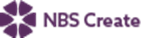 This product is associated with the following NBS Create clause:90-05-20/306 Floor gulliesNBS Specification: 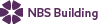 This product is associated with the following NBS clauses:R11 Above ground foul drainage systems 315 FLOOR DRAINSProduct Specification: KH220/110    • Manufacturer: Kent Stainless      Web: www.kentstainless.com      Email: info@kentstainless.com      Tel: +44 (0) 800 376 8377      Fax: +353 53 914 1802      Address: Ardcavan Works, Ardcavan Co Wexford, Ireland    • Product reference: Industrial Gully – Side Outlet     • Type: KH220/110 /KH220/110DS /KH270/110 / KH270/110DS /KH370/160 /KH370/160DS     • Height: Manufacturer's standard /Bespoke     • Material: 1.4301 (304) stainless steel /1.4401 (316) stainless steel     • Loading class to BS EN 1253: L15 /R50 /M125 /N250 /P400     • Flange type: 4” 150lb R/F S/O ANSI Flange /4” PN10 R/F S/O Flange /Damp proof membrane flange /Holding flange /Puddle flange     • Side inlets:       - Type: 1½” BSP nipple /1½” BSP socket /50 mm push fit /Above ground funnel       - Angle: 45° /90° /Bespoke     • Grating:     • Filter basket: Not required /Required /Required, with chain /Required, with separate filter basket     • Accessories: None /Hinged self-sealing stainless bung Suggested Specification: KH220/110    • Manufacturer: Kent Stainless      Web: www.kentstainless.com      Email: info@kentstainless.com      Tel: +44 (0) 800 376 8377      Fax: +353 53 914 1802      Address: Ardcavan Works, Ardcavan Co Wexford, Ireland    • Product reference: Industrial Gully – Side Outlet     • Type: KH220/110    • Height: Manufacturer's standard     • Material: 1.4301 (304) stainless steel     • Loading class to BS EN 1253: M125     • Flange type: none     • Side inlets: none    • Grating: KMG Kent Mesh Grating    • Filter basket: Required     • Accessories: None